Kerkdienst in de serie ‘Bijbelse klokkenluiders’, gehouden op zondag 18 februari 2024 in de Hooglandse Kerk. Voorganger: ds. Margreet KlokkeO God,Bij elk van onsvalt er wel ergenseen schaduwover ons leven,iets donkersuit ons verleden,of iets zwaarsdat in het nu op onze schoudersweegt.  We praten erliever niet over,drukken de pijnzoveel mogelijkweg,ook voor onszelf.Maar in deze40 dagenvoor Pasenworden weuitgenodigdom erbij te blijvenernaar te kijkenen het op ons  te nemen,vertrouwenddat U onze lastmet ons meedraagten lichter maaktdoor Jezus uw Zoon.Zo bidden wij:KYRIEBij elk van onsvalt er weleen schaduwover ons levenals familieof met onze vrienden. Hoe dichter wijop elkaarbetrokken zijnhoe meer kansdat het soms ookschuurt, en hoe nauwer wijmet elkaarverbonden zijnhoe meer wijgeraakt wordenals het loteen van ons treft. Wat kan het danmoeilijk zijnom erbij te blijvenen niet met goedkopeoplossingente komen. In deze 40 dagenworden we daartoeuitgenodigd:erbij blijvenvertrouwend datU er ook bij bentdoor Jezus uw Zoon.Zo bidden wij:KYRIEEn ook over de wereldom ons heenvallen erschaduwen,nu wie òns mogen regerenelkaar nietkunnen vinden,en leiders van àndere landenhun ongekendevernietigendegang gaan.  Wat is het nodigdat elk van onsde schaduwenprobeert te verdrijvendoor zelf het goede te doenin zijn of haareigen leven,in de Geestvan Jezus uw Zoon.Want hoe kleindat weerloze goede ook lijkt,het is groots:een zaadje datonder gaat omheerlijk op te staan.Zo bidden wij:KYRIEPreek over Amos 5: 14-15; 21-24; 7: 1-9 en Matteüs 19: 16-22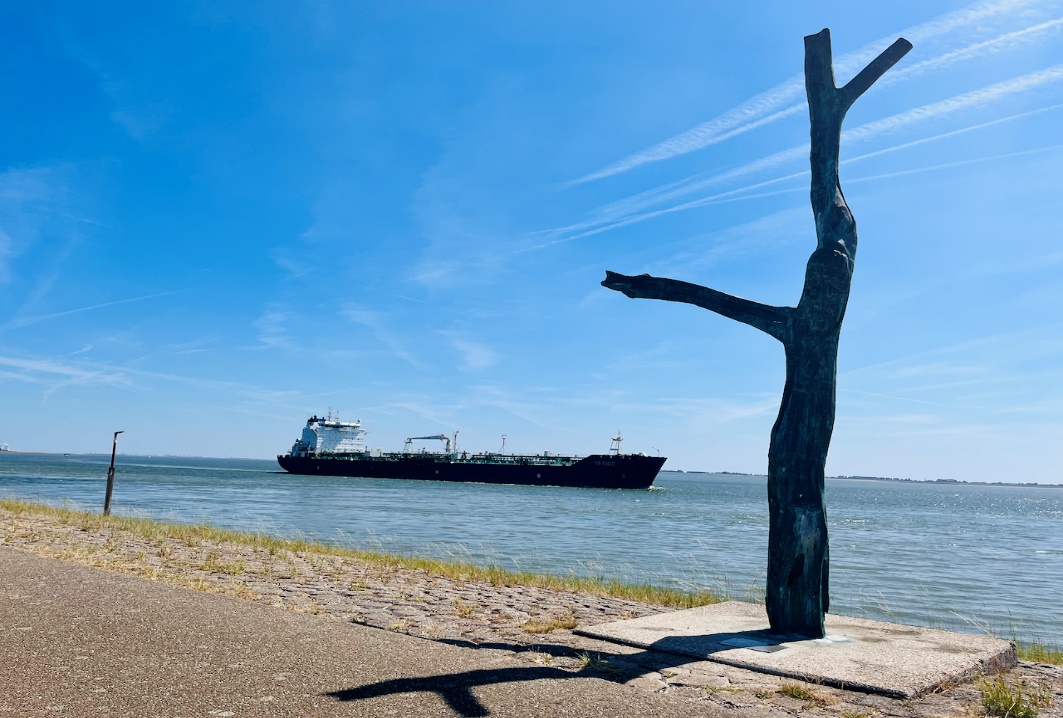 Voor zover ik weet is er in Nederland één beeld van de profeet Amos. Het staat in Zeeland op de dijk bij de sluizen van Kruiningen. Van veraf ziet het eruit als een kale boom. Eén arm ervan strekt zich uit naar de hemel. De andere wijst naar de polders van Zuid-Beveland. Van dichtbij kijk je de profeet pas in het gezicht. Zijn mond staat open. Hij voert het woord. Daarbij spreken zijn gelaatstrekken boekdelen. Hij is boos. Op het bordje erbij staat te lezen: ‘Amos, fruitteler, schapenfokker. Hij waarschuwde tegen de vernietiging van het leven. Nog klinken zijn woorden. Ze staan in de bijbel.’ Dit beeld heeft een geschiedenis, die past bij de profeet. Het is eind jaren ’80 gemaakt door kunstenaar Omer Giettet. Het hoorde toen bij een hele serie, die langs de Schelde werd opgesteld als onderdeel van een protestbeweging tegen de vervuiling van de streek. Omdat het van hout was, rotte het echter al snel weg. Het was niet bestand, tegen de zilte lucht zo vlak bij de zee. De gemeente vond dit prima. En daar kun je je misschien wel iets bij voorstellen. Een profeet als Amos is geen aangenaam gezelschap. Zijn ongefilterde woede roept weerstand op. Dat is altijd zo, met boosheid. Je eerste reactie erop is je afsluiten of terugschreeuwen. Hem bìnnenlaten – dat doe je niet zo snel. Later, toen er weer andere mensen leiding gaven in de gemeente, is het beeld in ere hersteld. Er is een bronzen replica van gemaakt, dat het wèl houdt, in weer en wind. De geschiedenis van dit beeld past bij de profeet. Ook de echte Amos heeft wel even mogen uitrazen. Maar verwelkomd werd hij niet. Ziener, verdwijn!, liet de koning van Israël tegen hem zeggen. Ga naar Juda, (waar je vandaan komt), verdien daar je brood, ga daar maar profeteren. (Amos 7: 12) Later zijn z’n woorden pas op waarde geschat, en in de bijbel terecht gekomen. Alsof boosheid er bij nader inzien toch mag zijn. En het de moeite waard kan zijn om je ervoor open te stellen. Laten we dat doen, vanmorgen. Laten we proberen, de profeet in al zijn zeggingskracht binnen te laten komen.  Amos: Fruitteler, schapenfokker. Hij treedt op in de achtste eeuw voor Christus. Een tijd waarin er veel in beweging is. Leefde zijn volk tot dan toe van de landbouw, nu komt er ook een levendige handel met naburige volken op gang. En dat maakt alles anders. Met een beetje handigheid kun je zó rijk worden. En niet zo’n beetje ook. De welvaart stijgt enorm. Vooral het Noordrijk van zijn land, Israël, beleeft een periode van bloei. Wat hebben we toch ‘een gaaf land’, wordt er gezegd. Alleen – niet iedereen deelt in de overvloed. De verschillen tussen arm en rijk worden groter. En dat doet iets met de verhoudingen. Die verharden. Amos hoort ervan, in het Zuidrijk, waar hij woont, in Juda. Ze verkopen de armen voor een paar sandalen! is hem verteld. En dat raakt hem. Godvergeten, vindt hij het. Hij voelt zich geroepen er iets aan te doen. Er iets van te zeggen. Hij verlaat zijn fruitbomen en zijn schapen. En gaat naar het Noordrijk. Hij zoekt er de pleinen op voor de tempels waar de mensen bij elkaar komen. Hij gaat op een zeepkistje staan en roept: Vrouwe Israël is gevallen! (Amos 5:1) Ze is zichzelf niet meer! Want wàt is Israël tot dan toe eigen geweest? Wat typeerde Gods volk? Zorg voor de weduwe, de wees en de vreemdeling. Zorg voor de kwetsbare medemens. Israël weet immers wat het is om als koopwaar behandeld te worden. Het is ooit zelf tot slaaf gemaakt, in Egypte. Een ervaring, waardoor het gevormd is. Als een rode draad loopt het sindsdien door z’n geschiedenis, dat het oog heeft voor de machtelozen in de samenleving. Maar nu, zegt Amos, is het volk die rode draad kwijtgeraakt. Men gaat nog wel naar de tempel. Maar men dient de Eeuwige alleen nog in woorden. Niet in leefwijze. Dit zegt de Heer, jullie God, roept hij dan ook: Ik verdraag jullie samenkomsten niet! Bespaar me het geluid van jullie liederen, de klank van jullie harpen wil ik niet horen. Laat liever het recht stromen als water, en de gerechtigheid als een altijd voortvloeiende beek (Amos 5: 21-24).Het is niet fijn om naar deze klokkenluider te luisteren. Maar indruk maakt hij wel. Want het is een bijzonder soort woede die hem verteert. Ik zie dat vooral, als ik hem vergelijk met de boosheid die afgelopen woensdag te zien was in de Tweede Kamer. Amos windt zich niet op, over een onrecht dat hem zèlf is aangedaan. Hij maakt zich niet druk, over een geschonden belang van de groep waartoe hij zèlf behoort. Hij schiet niet uit z’n slof, omdat zijn èigen toekomstplannen gevaar lopen. Hij is geraakt in iets, dat zijn eigen kleine bestaan overstijgt: De droom die besloten ligt in woorden als recht en gerechtigheid. De stem van de Eeuwige, die in deze woorden opklinkt. Er zit met andere woorden spiritualiteit in zijn woede. Hij is erin verbonden met God en zijn liefde voor elk uniek mens. Hij wordt erin gedragen door zijn Geest. Dat is ook wat zijn naam betekent. Amos komt van Amasja, en dat wil zeggen: ‘Gedragen’. Een gedragene houdt zich niet bezig met wat er over hem getwitterd zal worden en hoe de peilingen er straks voor zullen staan. Hij is niet afhankelijk van de resultaten van zijn optreden. Hij is hoe dan ook veilig bij de Eeuwige. Dàt is wat hem zo waarachtig maakt in zijn optreden, en zo vrij. Dat geeft zijn woede gezag. En iets van schoonheid. Wat kun je iemand als hij missen, in de publieke ruimte… Amos. ‘Gedragen’ als hij zich weet, windt hij zich niet op over een onrecht hèm aangedaan. Hij maakt zich ook niet druk over een geschonden belang van de groep waar hij zèlf toe behoort. Hij is geraakt door het lot van ànderen. En hoe verder je komt in zijn boek, hoe meer je merkt dat het hem nog niet eens alléén om de àrmen gaat. Hij is bewogen om héél Israël en Juda. Om wat het àllen doet, wanneer de verschillen tussen arm en rijk de verhoudingen op scherp zetten. Dat het hele léven erdoor wordt ondermijnd. Je kunt dit horen, in twee visioenen uit het slot van zijn boek. Dit heeft de Heer mij laten zien zegt de profeet daar: Ik zag hoe Hij een zwerm sprinkhanen schiep … die al het gras wegvraten. (…) Ik zag hoe Hij het land met vuur strafte… waarvan de vlammen eerst het water in de diepte verteerden en toen over het land sloegen… (Amos 7: 1-9) Gras en water gaan er aan! Beelden, van een aantasting van leven, die verder gaat dan alleen de intermenselijke verhoudingen. Alsof Amos wil zeggen: Wanneer iemand het hart heeft om een medemens te verkopen voor een paar sandalen, kan hij onmogelijk wèl respect kan hebben voor een sprietje groen op z’n weg of een stroompje water uit een bron. Een graaicultuur doet altijd ook iets met de natuur. Daarom zegt Amos: Ik waarschuw jullie. Het hele léven gaat eraan, als aan de arme geen recht wordt gedaan. Ook de rijke gaat ten onder. Dus laat het recht stromen als water! En wil je dit niet voor een ander doen, doe het dan voor jezelf!   Ongelofelijk toch, hoe actueel deze Bijbelse klokkenluider is? Ik moet erbij denken, aan wat te zien was in het televisieprogramma ‘Sander en de kloof’ van anderhalf jaar geleden. Hebt u dit gevolgd of erover gehoord? Sander Schimmelpenninck is zelf rijk. Hij behoort tot een oude adellijke familie met een landgoed. Toch maakt hij zich druk over de kloof tussen arm en rijk. Zo is hij voorvechter van meer vermogensbelasting en minder belasting op arbeid. In de eerste aflevering van ‘Sander en de kloof’ praat hij met zijn ouders over wat hem bezig houdt. ‘Hoe vinden jullie het eigenlijk, dat ik de voorrechten van mensen als wij ter discussie stel?’, vraagt hij. En dan zegt z’n oude vader, de baron, mogelijk wijs geworden door z’n opstandige zoon: ‘Misschien doe je het óók wel voor ons. Want het kan op den duur niet goed gaan in een samenleving, als de verschillen steeds groter worden. Op een dag breekt dan de revolutie aan. Kijk maar naar de geschiedenis. Het wordt chaos. En daar is niemand bij gebaat.’ Het wordt een chaos, dat is ook wat Amos ziet, in die twee visioenen aan het slot van zijn boek. De aarde wordt weer woest en ledig zoals in het begin. En vanaf zijn plaats aan de Schelde blijft hij het tegen ons roepen: Je kunt wel lekker voor je eigen individualistische leventje zorgen. Maar de schepping zit zó in elkaar, dat je het dan na verloop van tijd op je brood krijgt. Want als iemand een ander verkoopt voor een paar sandalen of een ander z’n huis laat schudden voor aardgasopbrengsten, lijden beide schade. Het is niet òf ik, òf de ander. Het is én, én. De belangrijkste ‘wet’ van het leven is: Houd van God èn je naaste, zoàls jezelf. Dán zul je leven. We hebben het Jezus horen zeggen tegen de rijke jonge man, in het evangelie naar Matteüs. En Amos zegt het ook, in zijn derde visioen. Ik zag hoe de Heer op een loden muur stond met een loden voorwerp in zijn hand. Dat loden voorwerp, dat is waarschijnlijk een paslood. Een metselaar bepaalt ermee, of z’n muur recht aan het worden is. Beeldtaal moet dit zijn, voor de thora, door Jezus in het drievoudige gebod tot liefde samengevat. Aan de mate waarin daarnaar geleefd wordt, zegt Amos’ derde visioen, kun je afmeten hoe het gesteld is met recht en gerechtigheid in de samenleving. Daarover moet het dan ook gaan, in de samenkomsten van Gods gemeente. Een prachtige liturgie is niets, als deze niet aanzet tot dienst. Het zingen en bidden in de kerk gaat nergens over, als het geen handen en voeten krijgt in de wereld. Vanuit alle tempels en kathedralen moet het recht stromen als water, de gerechtigheid als een altijd voortvloeiende beek. En zo niet, zegt Amos, dan zullen die heiligdommen in puin vallen… Poeh. Het is pittig, de boosheid van een klokkenluider als hij laten binnenkomen. Niet iedereen zal het met hem eens zijn. Maar misschien komt er wel gesprek, straks. Wat hebben de woorden van de profeet jou gedaan? Wat denk je dat wij moeten doen, om ons leven toekomst te geven? Mooie vragen, voor het begin van de 40-dagen op weg naar Pasen. Amen. Bronnen:R. Abma, www.theologie.nl , AmosA.van Ligten, ‘Intussen is het ook weer droog geworden’, Amos, p. 157 ev.Th. J. M. Naastepad, Amos, p.43 ev. H. Wiersinga, ‘De Bijbel spiritueel’, Amos, p. 449 ev. EeuwigeSoms hebben wehet nodigdat iemandons een spiegelvoorhoudt. Het is niet fijnom erin te kijken,maar uiteindelijkwel goed,er zit toekomst in. We danken Uvoor de kleineklokkenluidersin onze eigenfamilie – envriendenkringof van ons werk; de dierbaren die ons zo ongezoutende waarheidkunnen en mogenzeggen.Dat wij detegenstemmenin onze omgevingruimte gevenen als nodigons laten bijsturenzo bidden wij: … Wij biddenvoor alle situatiesin ons land enin de werelddie roepen om profeten,klokkenluiders,mensen diegedragen doorUw Geest van liefdewaarachtig kunnen zijnen vrijuit spreken.Mag uw stemuit mensenmondenklinkenin de Tweede Kameren op straat;bij vervuilendeindustrieënen rond uitgeputteakkers;in het Kremlinen in München,in Israël en in Gaza.Dat het rechttoch stroomtals water,zo bidden wij: …Wij biddenvoor wat geenonrecht ismaar wel zoervaren kan worden:de soms zooneerlijkeverdeling vangeluk en pechgezondheid enziekte.Laat ons elkaardan recht doenin aandachtvoor wie worstelenmet ziekteof rouw.Wij noemen:…Laat ons elkaar dragen,in uw Geest,zo bidden wij:…In stilteOnze Vader. NB Wanneer u vaker inspiratie vindt in onze preken en gebeden, stellen wij u voor om eens een gift over te maken aan NL30INGB0000111806 t.n.v. Penningmeester Leidse Binnenstadsgemeente. U steunt ons werk ermee, hartelijk dank!